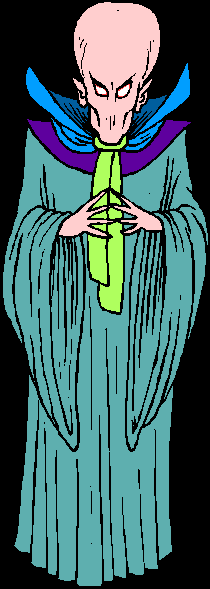 GROUPSRight to bear armsRight to peacefullyassembleRight to freedom of speechRight to protectionfrom self-incriminationRight to legal counsel and jury trialRight to privacyRight to protectionfrom cruel andunusual punishmentRight to freedom of the pressRight to protection from unreasonable searches and seizuresRight to freedom of religion1 2  3 4 5678910